Selska cesta 112a, 10000 Zagreb, tel/fax: 014820094; cms@cms.hr; prijave@cms.hr, www.cms.hrI N T E R K U L T U R N I    M  E D I J A T O R I   2 0 1 9.P R I J A V AIspunjenu prijavu pošaljite do 15. 08.2019. na prijave@cms.hr s naznakom: Za Interkulturne medijatore 2019Hvala Vam na prijavi!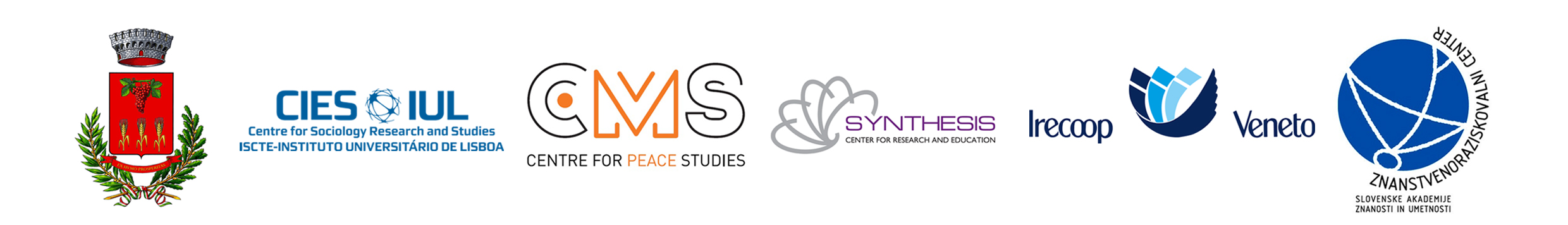 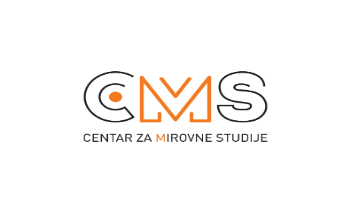 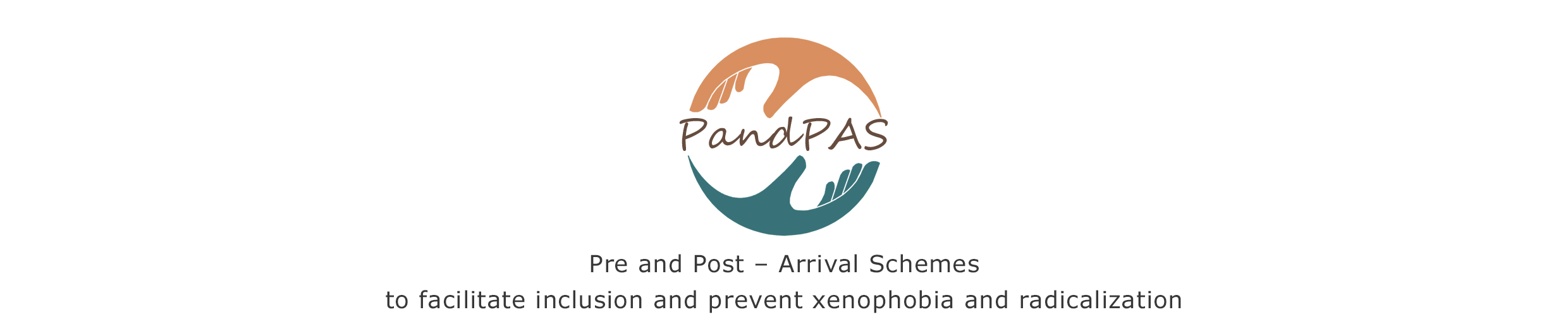 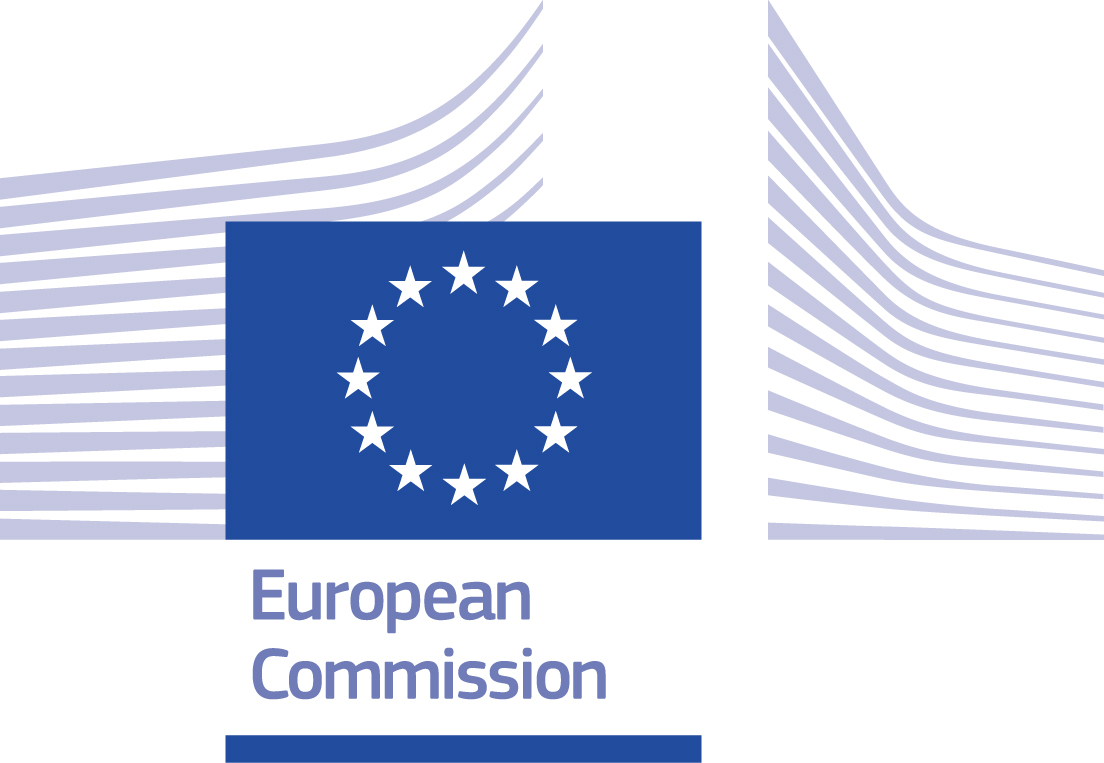 Ime i prezimeKontakti: e-mail, adresa, broj telefona/mobitela (popunite sve podatke)Mjesto i datum rođenjaOIBZanimanjeAko ste zaposleni, radno mjestoJeste li pohađali seminare ili neformalne edukacije sličnog tipa? Koje?Možete li prisustvovati na sva tri modula?Koja je Vaša motivacija za sudjelovanje?Molimo vas u 300-tinjak  riječi opišite svoju motivaciju za sudjelovanje u programu.Kako planirate koristiti znanja i vještine nakon programa?. 